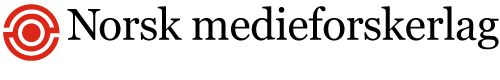 Styrets beretning, august 2013 – september 2014Norsk medieforskerlag (NML) er et faglig forum for medieforskere i Norge. NML utgir Norsk medietidsskrift (NMT), som sendes til alle medlemmer og til abonnenter. Hovedaktivitetene i denne i perioden har vært overgang til digital publisering og Open Access for medietidsskriftet og planlegging av norsk medieforskerkonferanse.Styrets sammensetning i perioden:Paul Bjerke (HVO), lederAnne Hege Simonsen (HiOA), nestlederGuri Hanem (NTNU), medlemsansvarlig og kontaktperson for konferansenHåvard Vibeto (HiHm), kassererRagnhild Mølster (Nordicom), observatør for NordicomRagnhild Fjellro (Høgskolen i Østfold), informasjonssjefLin Prøitz (UiO/frilans),  sekretærAnders Fagerjord (UiO), varamedlemTerje Hillesund (UiS), varamedlem.Styrets aktiviteterDet har vært holdt styremøter, arbeidsmøter, og møter i undergrupper i styret. Styremøtene er holdt via Skype. Flere saker er behandlet på e-post.ØkonomiNML mottar støtte fra Rådet fra anvendt medieforskning og Norges forskningsråd til utgivelse av Norsk medietidsskrift. Forøvrig består lagets inntekter av deler av medlemskontingenten.Lagets økonomi er fortsatt god selv om vi i 2013 har gått med et forventet underskudd på grunn av stor reiseaktivitet og sekretærlønn tilknyttet OA utredningen. Vi har fortsatt en betydelig kapitalreserve, og som tidligere år har vi fått renteinntekter av dette som styrker driften.Medlemstallet var stabilt fra 2012 til 2013, men har sunket noe i 2014.De løpende utgifter tilknyttet det nye nettstedet er stabile og lav. I tillegg hadde NML en enkelt utbetaling til NMT for å utbedre Intranettet sitt på 10.000 kr. Styret forslår at medlemskontingenten for 2014 blir satt ned fra 550 til 400 kroner fordi den ikke lenger dekker abonnement på NMT. Norsk medietidsskriftNML er eier av Norsk medietidsskrift (NMT). NMT er et fagfellevurdert tidsskrift som kommer ut med fire nummer i året, og trykker 12 vitenskapelige artikler i tillegg til debatter, bokmeldinger og kåseri. NMT støttes av Norges forskningsråd (ett år av gangen) og Rådet for anvendt medieforskning (ett år av gangen). Tidsskriftet utgis av Universitetsforlaget, som også håndterer abonnement, markedsføring og innkreving av medlemskontingent.NMTs redaksjonSteen Steensen (HiOA) ansvarlig redaktør Redaksjonen bestod i perioden dessuten avHenrik G. Bastiansen (HiVolda), bokmeldingsredaktørJon Raundalen (NTNU), ansvarlig for film- og fjernsynsforskningNina Kvalheim (UiB), redaksjonsmedlemVilde Skanke Sundet (HiL), redaksjonsmedlem (ny i løpet av perioden)Helle Sjøvaag (UiB), redaksjonsmedlem (ny i løpet av perioden)Ingunn Hagen (NTNU), redaksjonsmedlem (ny i løpet av perioden)Rich Ling (IT-universitetet i København/Telenor), illustrasjonsansvarlig (sluttet i løpet av perioden)Elise Seip Tønnessen (UiA), ansvarlig for publikums- og bruksforskning (sluttet i løpet av perioden)Brita Ytre-Arne (tidl. UiB, nå UNI Rokkansenteret), redaksjonsmedlem (sluttet i løpet av perioden)Terje Colbjørnsen (UiO), redaksjonssekretærSe ellers separat årsmelding fra NMT.UniversitetsforlagetGeneralforsamlingen 2013 vedtok å gå over til open access fra 2015 hvis det ikke innebar forfatterbetaling. Generalforsamlingen vedtok at NMT fortsatt skulle utgis på et forlag, og styret fikk fullmakt til å velge forlag og ellers arbeide videre med overgangen til OA.Etter en sondering i markedet, vedtok styret etter forslag fra en komite med representanter fra NMTs redaksjon og NMLs styre å undertegne en ny kontrakt med Universitetsforlaget for 2015 og 2016. Tidsskriftet blir heretter utgitt bare digitalt gjennom forlagets tidsskriftsdatabase www.idunn.no, og med åpen tilgang. NMT har fått særskilt støtte fra Forskningsrådet for overgang til ren digital publisering. Både NMLs styre og særlig NMTs redaksjon er i jevnlig kontakt med forlaget i forbindelse med omleggingen.Både Kunnskapsdepartementet og Norges Forskningsråd (NFR) har signalisert at de ønsker at all offentlig finansiert forskning skal publiseres som Open Access, og at det innebærer at tidsskrifter etter en overgangsperiode ikke lenger vil få utgivelsesstøtte fra NFR hvis de tar betalt for abonnementet.  NMT er helt i forkant av denne utviklingen, og vi er dermed med på å legge premisser for hvordan dette skal løses teknisk og finansielt.Det er foreløpig ikke funnet noen varig løsning på hvordan bortfallet av abonnementsinntekter skal kompenseres. Forskningsrådet og Universitetsforlaget arbeider for en løsning der universiteter og høgskoler forplikter seg til å støtte tidsskriftene etter en fordelingsmodell basert på sine ansattes publiseringer.  NFR håper at en slik løsning vil være på plass til 2017.For 2015 er bortfallet av inntekter i all hovedsak kompensert gjennom overgangsstøtte fra NFR og overføringer fra Universitetsforlaget.NMLs internettsiderNMLs hjemmesider og Facebook-konto fungerer teknisk sett bra. Selv om det har vært framgang siste året er det fortsatt en utfordring å holde siden og kontoen levende og oppdaterte.Det må diskuteres hvordan NMLs nettside skal koples mot NMTs.MedlemmerUtvikling i medlemsmassenMedlemsmassen er noe synkende. Ved begynnelsen av mai 2014 hadde NML 170  betalende medlemmer som hadde fullt medlemskap, fire studentmedlemmer og ti gratismedlemmer. Ordningen med ett års gratis medlemskap til ny-eksaminerte Masterkandidater har fortsatt. Det er få av de som benytter seg av gratismedlemskap som går over til å bli vanlige medlemmer etter det første året. Universitetsforlaget opplyser at de som melder seg inn fra og med september måned, først blir registrert fra januar neste år, selv om de får årets siste nummer som resten av medlemmene.NML må i det kommende året diskutere hvordan foreningen kan rekruttere og beholde medlemmer når koplingen til NMT-abonnement blir borte. I samband med utredningen om NMTs framtid i fjor gjennomførte utvalget en spørreundersøkelse blant NMLs medlemmer. Av ca. 180 spørreskjemaer som nådde fram, fikk vi 100 svar. Av dem framgår at gjennomsnittsalderen er forholdsvis høy. Bare fire prosent av lagets medlemmer er under 30 år gamle, ca. 30 prosent under 40 år. Flertallet av medlemmene oppga «faglig fellesskap» som viktigste grunn til å betale kontingenten, men blant medlemmene under 40 år var det «NMT» og «konferanserabatter» som var viktigst.For medlemmer i NML vil tilgang på backlist på NMT være inkludert i årsavgiften (andre må betale for backlist selv om NMTs nye utgaver er OA). Medlemmer får også redusert konferanseavgift ved de norske og nordiske medieforskerkonferansene, og 25 % rabatt på de fleste tidsskriftene i Universitetsforlagets portefølje.NML er medlem i ECREA, den europeiske medieforskerorganisasjonen. Det innebærer ikke at NMLs medlemmer får redusert konferanseavgift på ECREAs konferanser. E-postlisteNML benytter nå Universitetsforlagets liste over abonnenter som grunnlag for utsending av informasjonseposter til medlemmene. KonferanserNordisk medieforskerkonferanse i 2013Den nordiske medieforskerkonferansen i 2013 ble arrangert ved Høgskolen i Oslo og Akershus. Steen Steensen var leder for den lokale planleggingsgruppen, Anne Hege Simonsen var nestleder og styrets representant i denne. De nordiske medieforskerlagene har hver en representant i den nordiske planleggingsgruppen, som også består av representanter for Nordicom. Den nordiske gruppen hadde flere møter under planleggingen, de fleste via Skype.Konferansen ble avholdt 8. – 11. august 2013, og temaet var ”Defending Democracy: Nordic and Global Diversities in Media and Journalism”. Divisjonsstrukturen var slik: Environment, Science and Risk Communication Journalism Studies Media and Communication History Media, Culture and SocietyMedia, Globalization and Social ChangeMedia Literacy and Media EducationMedia Management, Policy and Economy Media, Technology ans AestheticsFilm Studies Organization, Communication and Society Political Communication Theory, Philosophy and Ethics of Communication.I tillegg var det fire Temporary Working GroupsKonferansen tiltrakk seg 354 deltakere, hvorav 330 betalte deltakeravgift, noe som er et høyere antall enn på mange år. Deltakerne kom fra totalt 28 forskjellige land, men majoriteten var fra de nordiske landene, og da spesielt Norge, Sverige og Danmark. Det faglige programmet inneholdt to fellessamlinger torsdag 8 august (en keynote + panel, samt ett panel), to parallelle samlinger (begge keynote + panel) fredag 9 august, samt en fellessamling (to «hard talks» - utprøving av en ny sjanger i konferansesammenheng) lørdag 10 august.Den øvrige delen av det faglige programmet besto av paper- og panelpresentasjoner i 12 ulike tematiske divisjoner og 4 temporary working groups (se program). Det ble totalt presentert 285 forskningspapere ved konferansen, noe som er ny rekord for Nordmedia-konferansen. Det sosiale programmet besto av en mottakelse torsdag 8 august holdt i Høgskolens egne lokaler, samt en konferansemiddag og jubileumsfest (konferansen feiret 40 års jubileum) på Langøyene i Oslofjorden lørdag 10 august. I etterkant av konferansen ble det gjennomført en evaluering i form av en spørreundersøkelse til deltakerne. Svarprosenten var 58. Her er de viktigste funnene: 89 prosent av de som svarte på undersøkelsen satt igjen med et enten «svært godt» (37 prosent) eller «godt» inntrykk (52 prosent) av konferansen. Kun litt under to prosent (3 personer) av deltakerne uttrykte misnøye med konferansen som helhet. Av positive ting, trekker de som svarte på undersøkelsen særlig fram at konferansen var velorganisert, hadde god «atmosfære», at temaet var relevant og at lokaliseringen var god. Konferansemiddagen og festen lørdag 10 august var også svært vellykket. Svært mange syns også utprøvingen av formatet «hard talks» i den siste fellessesjonen var svært vellykket. Ting som kunne vært bedre, ifølge undersøkelsen, var maten (for få vegetaralternativer), noe logistikk rundt særlig lunsjserveringer, samt tilgang til konferansepapere. Norsk medieforskerkonferanse 2014 Styret i NML vedtok i desember 2012 å be «medieforskermiljøene» ved NTNU i Trondheim om å arrangere Norsk medieforskerkonferanse i 2014. NTNU-forskerne var svært positive til forespørselen. Følgende lokale arrangementskomite ble nedsatt: Sara Brinch (sara.brinch@ntnu.no), Asbjørn Tiller (asbjorn.tiller@ntnu.no)  Jon Raundalen (jon.raundalen@ntnu.no).Guri Hanem har tiltrådt som NML-styrets representant i komiteenKonferansen blir arrangert 23.- 24. oktober på Rica  Nidelven Hotel. Tema er «20 år med WWW – perspektiver og konsekvenser», key note speakers er Professor Richard Maxwell (City University of New York), adjunkt Taina Bucher (Universitetet i København) og professor Pelle Snickars (Universitetet i Umeå).Konferansen har i år 10 arbeidsgruppe og to midlertidige grupper. Det var påmeldt 90 papere til konferansen ved abstract-fristen i juni, noe som arrangørene beskriver som bra.Nytt ved denne konferansen er at det arrangeres en paneldebatt om konferansetemaet med nestorene på forskningsfeltet i Norge.Nordisk medieforskerkonferansen København 2015Den nordiske konferansen arrangeres i København i 2015. Arrangørene er godt i gang. Under Nordmedia i Oslo i 2013 ble det enighet mellom NML og de nordiske søsterforeningene å styrke samarbeidet. Foreløpig har det resultert i et møte i København der representanter for alle foreningene var til stede HøringerNML er høringsinstans for Kulturdepartementet (KD). I forrige styreperiode ble NMLs høringspraksis endret, slik at styret selv nå uttaler seg i saker som styret finner at NML bør og kan mene noe om. Styret har i perioden avgitt høringsuttalelser om pressestøtten, om regelverket for støtte til audiovisuelle produksjoner og om endringer i «lov om avleveringsplikt for allment tilgjengelege dokument».NML var invitert til et høringsmøte i Kulturdepartementet om pressestøtten der Paul Bjerke deltok og refererte til NML-styrets høringsuttalelser. Han tok seg også den frihet å orientere forsamlingen om oppropet for fortsatt pressestøtte som nærmere 100 medieforskere undertegnet på kort varsel høsten 2013.Råd og utvalgNMLs foreslår to representanter til Rådet for anvendt medieforskning (RAM). De blir gjerne oppnevnt av departementet og er i perioden 2013-2014:Berit von der Lippe (Handelshøyskolen BI)Marika Lüders (SINTEF)Hilde Arntsen (UiB) vararepresentantLars Arve Røssland (UiB) vararepresentant.Revisorer:Rune Klevjer (UiB)Kenneth Andresen (UiA)Valgkomité: Harald Hornmoen (HiAO)Sara Brinch (NTNU)Hilde Arntsen (UiB)Styret i Norsk medieforskerlag,  september 2014Paul Bjerke(leder)